Контрольная работаС целью наиболее полного ознакомления с принципами расчетов усилительных каскадов в контрольную работу включены расчеты резисторного каскада на биполярном транзисторе, который широко применяются в качестве предварительного каскада усиления гармонических сигналов.Номера вариантов задач, которые должен решить студент, определяются по последней цифре пароля.Контрольная работа, оформленная в соответствии с приведенными ниже правилами, направляется для проверки преподавателю. Методика решения задач может выбираться индивидуально.1. Правила выполнения и оформления контрольной работы1. В тексте каждой задачи контрольной работы должны содержаться: техническое задание, таблица используемых параметров усилительного прибора, решение задачи, принципиальная схема рассчитываемого каскада и графики с необходимыми построениями. В конце работы следует дать список использованной литературы, необходимы подпись исполнителя, дата.2. Схемы и графики выполняются с соблюдением требований Единой системы конструкторской документации и нумеруются. Текстовые пояснения к расчетам должны быть предельно кратки.3. Необходимо соблюдать правила написания единиц измерений и требования ГОСТ на начертания элементов принципиальной схемы.4. В расчетные формулы обязательно должны быть подставлены числовые значения и приведен результат без промежуточных вычислений. Подставляемые в формулы числовые значения необходимо указывать в основных единицах (вольт, ампер, фарад, генри и т. д.). Окончательный результат должен быть снабжен знаком основной или производной размерности (миллиампер - мА, килоом - кОм и т. д.).5. После вычисления сопротивления какого-либо резистора или емкости конденсатора необходимо сразу же выбрать ближайший номинал по шкале ГОСТа и в дальнейших расчетах использовать только эту величину. При выборе элементов наименование указывается полностью. Примеры обозначения сопротивлений приведены в примечании к таблицам П3. 6. Контрольные работы, выполненные с отступлением от указанных правил, рецензированию не подлежат.2. Задание на контрольную работуВыполнить расчет сопротивлений схемы предварительного каскада усиления на биполярном транзисторе с эмиттерной стабилизацией (рисунок 2 или 4 методических указаний) с исходными данными, указанными в таблице 1. Текст пояснительной записки должен включать:Схему рассчитываемого усилителя.Выбор режима работы транзистора.Расчет цепей питания по постоянному току (сопротивлений схемы).Построение нагрузочной прямой по постоянному току (с обоснованием процесса построения).Определение входного сопротивления усилительного каскада по переменному току.Расчет стабилизации режима работы транзистора. Последняя цифра пароля 2.Таблица 1 – Исходные данные к расчету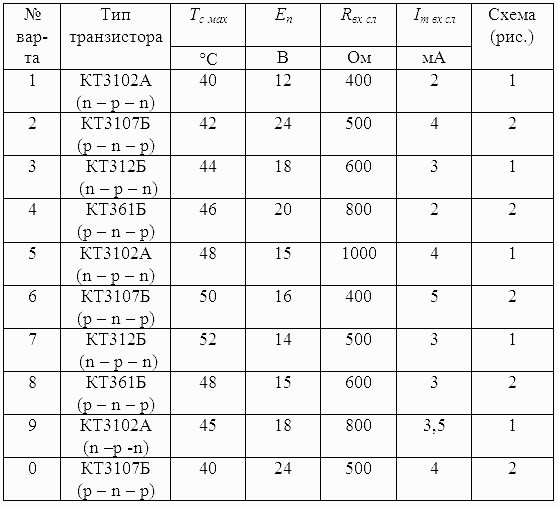 
Рисунок 1 – Каскад предварительного усиления на биполярном транзисторе с эмиттерной стабилизацией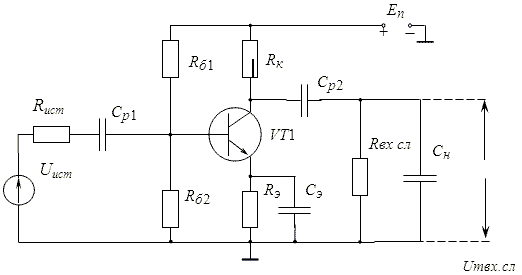 
Рисунок 2 – Схема эмиттерного повторителя на биполярном транзисторе с комбинированной стабилизацией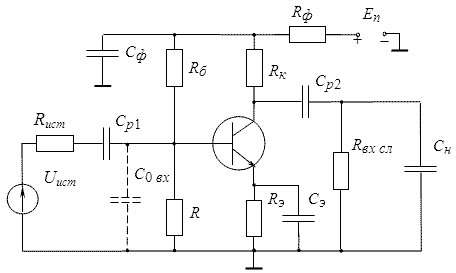 3. Методические рекомендации к расчетуВыбор режима работы транзистораРежим работы транзистора определяется постоянными токами и напряжениями на электродах транзистора (Uк0, iк0, Uб0, iб0). В каскаде предварительного усиления, работающего в режиме “А”, постоянные составляющие выходных токов и напряжений выбираются значительно больше переменных, которые необходимо обеспечить на входе следующего каскада, для уменьшения нелинейных искажений. Минимальные значения iк0 и Uк0 ограничены, во первых, усилительными свойствами транзистора, которые ухудшаются при iк0 < 1 мА, и, во-вторых, режимом насыщения транзистора, при котором нелинейность характеристик резко возрастает при Uкэ < Uк нас, где Uк нас – напряжение насыщения транзистора, указанное в справочнике. Таким образом:.(3.1)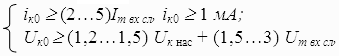 При выполнении условия (3.1) для каскадов предварительного усиления напряжение на коллекторе Uк0 выбирается не менее 3 –5 В с учетом следующих соображений:При выполнении условия (3.1) для каскадов предварительного усиления напряжение на коллекторе Uк0 выбирается не менее 3 –5 В с учетом следующих соображений:при меньших напряжениях сказывается нелинейность характеристик транзистора вблизи режима насыщения, что приводит к существенным нелинейным искажениям и изменению коэффициента усиления под действием дестабилизирующих факторов;необходимо предусмотреть запас на нестабильность точки покоя (тока iк0) при изменении температуры р – n перехода транзистора, иначе изменение коллекторного тока (при изменении температуры окружающей среды, саморазогреве транзистора, замене элементов) может привести к существенным нелинейным искажениям.iб0  iк0 / h21э ср, где h21э ср = – средний статический коэффициент усиления транзистора, определяемый по справочным данным (приведен в таблице П1).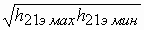 Uб0 можно определить из входной характеристики транзистора для рассчитанного тока iб0 (при отсутствие справочных данных можно взять равным Uб0= 0,5 – 0,7 В).Расчет сопротивлений схемыа) для схемы рисунка 1Расчет (выбор) значений резисторов Rк и Rэ производится из следующих соображений.Нагрузкой для усилительного каскада служит входное сопротивление следующего каскада усиления. Поскольку сопротивление Rк по переменному току включено параллельно Rвх сл, то нагрузкой для транзистора служит сопротивление.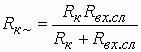 Для уменьшения шунтирования сопротивлением Rк входа следующего каскада рекомендуется выбирать его из условия Rк  (2…6) Rвх сл. Вместе с тем, из уравнения Кирхгофа для выходной цепи каскада: Еп = Uк0 + URк + URэ (3.2)следует, что 1. Сопротивления и токи в выходной цепи должны выбираться так, чтобы сумма падений напряжения на элементах выходной цепи каскада не превышало Еп.2. Падение напряжения на сопротивлении в цепи эмиттераURэ = Еп – Uк0 + URк, где URк = Rк iк0. (3.3)Для выбранного режима работы (Uк0, iк0) сопротивление Rк выбирается таким образом, чтобы напряжение на сопротивлении Rэ составляло не менее (0,2…0,3)Uк0 для обеспечения стабилизации режима работы транзистора.Величины напряжений на сопротивлениях Rк и Rэ можно перераспределять с учетом того, что: при URк > URэ увеличивается коэффициент передачи усилителя, но ухудшается стабильность точки покоя, поскольку для меньшего значения Rэ уменьшается глубина обратной связи по постоянному току;при URк < URэ улучшается стабильность режима работы транзистора, но уменьшается коэффициент передачи усилителя, поскольку возрастает составляющая переменного тока, протекающая через сопротивление Rк и, соответственно, уменьшается Rк~ и, следовательно, напряжение на входе транзистора следующего каскада.После предварительного выбора URк и URэ (и расчета соответствующих сопротивлений) далее производится расчет стабилизации режима работы. При неудовлетворительной стабилизации можно вернуться к выбору Rк и Rэ и перераспределить напряжения на них в пользу URэ., (3.4)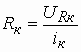 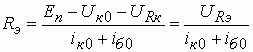 Сопротивления резисторов делителя напряжения, создающих смещение в базовой цепи транзистора, определяются из соотношений:; , (3.5)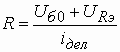 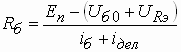 где iдел – ток делителя, который выбирается из условия iдел  (3…10) iб0. Увеличение тока делителя повышает стабильность режима работы транзистора (стабильность выходного постоянного тока), но при этом сопротивления делителя уменьшаются, что приведет к шунтированию входа транзистора и уменьшению коэффициента передачи по переменному току.б) для схемы рисунка 2Расчет схемы проводится с учетом фильтра в цепи питания (Rф), падение напряжения на котором выбирают из рекомендации: URф < 0,2Еп. Тогда, (3.6)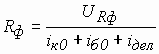 где ток делителя выбирается из условия iдел  (3…10) iб0.Сопротивление Rк определяется из тех же соображений, что и для схемы на рисунке 1 с учетом уравнения Кирхгофа для выходной цепи каскада: Еп = Uк0 + URк + URэ+ URф. (3.7)Сопротивление Rэ определяется из (3.8):(3.8)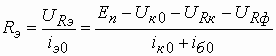 Сопротивления в цепи делителя напряжения (Rб, R):; , (3.9)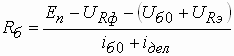 Определение входного сопротивления усилительного каскадаВходное сопротивление каскада (Rвх) для схем рисунков 1 и 2 определяется как параллельное соединение сопротивлений делителя (R, Rб) и входного сопротивления транзистора, включенного с ОЭ (Rвхэ):, (3.10)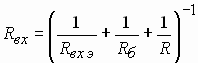 где – входное сопротивление транзистора, включенного с общим эмиттером. В случае отсутствия в справочнике значения rб можно взять его равным 50 Ом или определить графически по входной статической характеристике (используя верхний участок характеристики, приведенный при максимальных токах базы).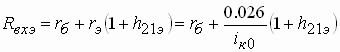 Расчет стабилизации режима работы транзистораПри расчете усилительных каскадов нестабильность постоянного коллекторного тока производится для наихудшего случая, при максимальных значениях неуправляемого коллекторного тока (Iкб0 мах), статического коэффициента усиления тока базы (h21э мах) и заданной температуры окружающей среды (Тс.мах).Сначала рассчитывается максимальное приращение коллекторного тока без учета действия элементов стабилизации iк0 мах = iб0 h21э мах + Iкб0 мах (1 + h21э мах) – iк0, (13.11)где Iкб0 мах – неуправляемый обратный ток коллектора, рассчитанный при максимальном значении температуры p–n перехода транзистора Тп мах = Тс + RпсРк , (13.12)где Рк = Uк0 iк0 – мощность рассеивания на коллекторе транзистора; Rпс – тепловое сопротивление переход–среда, которое характеризует степень отвода тепла от p–n перехода в окружающую среду. Обратите внимание на размерность Rпс и Рк.При повышении температуры Iкб0 значительно возрастает (по показательному закону). Для кремниевых транзисторов ток возрастает в 3 раза при увеличении температуры перехода на каждые 10 ., (13.13)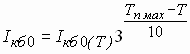 где Т – температура, при которой приведено значение Iкб0 в справочнике.Затем определяется приращение коллекторного тока с учетом эмиттерной стабилизации, для чего рассчитывается глубина обратной связи по постоянному току (Fпосл), (13.14)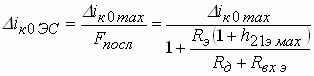 где – сопротивление делителя.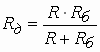 3. Построение нагрузочной прямой по постоянному токуПри построения нагрузочной прямой записывается уравнение Кирхгофа для выходной цепи транзистора по постоянному токуЕп  Uкэ + iк  Rн=, где Rн= = Rк + Rэ (для схемы рисунка 1);Rн= = Rф + Rк + Rэ (для схемы рисунка 2); Нагрузочная прямая строится по двум крайним точкам: при Uкэ = 0 iк = / Rн=;при iк =0 Uкэ = Еп. На графике указать положение рабочей точки. Если расчеты резисторов выполнены верно, то точка покоя будет находиться на нагрузочной прямой.После построения нагрузочной прямой необходимо сделать вывод о работоспособности рассчитанного усилителя при действии дестабилизирующих факторов. Усилительный каскад будет работоспособен, если максимальное изменение тока коллектора не приведет к существенному смещению точки покоя в область насыщения транзистора. Это означает, что переменная составляющая коллекторного тока с учетом постоянной составляющей (iк0) и максимального его приращения (при повышении температуры перехода) не будет попадать в область насыщения транзистора.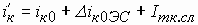 Если условие работоспособности не выполняется, то необходимо пересмотреть выбор режима работы транзистора, а также сопротивлений в выходной цепи транзистора и в цепи базы таким образом, чтобы увеличить сопротивление эмиттера (Rэ) и уменьшить сопротивление делителя (Rд) для повышения глубины ООС по постоянному току (Fпосл).Приложение 1 Справочные данные биполярных транзисторовТаблица П1Приложение 2 Справочные данные стандартных значений сопротивленийНоминальные значения резисторов и конденсаторов стандартизированы в пределах десятичного интервала. Для постоянных резисторов согласно ГОСТ 2825-67 установлено шесть рядов: Е6, Е12, Е24, Е48, Е96, Е192, а для переменных резисторов в соответствии с ГОСТ 10318-80 установлен ряд Е6. Наиболее употребительные значения сопротивлений выбираются из ряда Е24. (Ряды Е96, Е192 относятся к прецизионным резисторам с разбросом соответственно + 5% и + 2%). Наиболее употребительные значения емкостей выбираются из рядов Е3, Е6, Е12, Е24.Номинальные значения выбираются из определенных рядов путем умножения или деления их 10n, где n – целое положительное число.Таблица П2 – Номинальные рядыТаблица П3 – Постоянные резисторыПримечание: При выборе резистора указывается: тип резистора, его номинал, максимальная рассеиваемая мощность и допустимый разброс параметров. Например: МЛТ 47кОм, 0,125Вт +5%.Тип транзистораСтруктураh21э(мин…макс) Iкб0 (Т)мкА (° С)Uкэ макс, ВIк макс, мАРк макс, ВтUкэ нас, ВТп макс, ° СRТ П-С,° С / мВт КТ312Бn – p – n25…10010 (25)30 (85)35300,2250,81150,4КТ361Бp – n – n50…3501 (25)25 (100)20500,150,41200,67КТ3102Аn – p – n100…2500,05 (25)5 (85)501000,250,81250,4КТ3107Бp – n – n120…2200,05 (25)5 (85)501000,311500,42РядЧисловые коэффициентыЧисловые коэффициентыЧисловые коэффициентыЧисловые коэффициентыЧисловые коэффициентыЧисловые коэффициентыЧисловые коэффициентыЧисловые коэффициентыЧисловые коэффициентыЧисловые коэффициентыЧисловые коэффициентыЧисловые коэффициентыЕ312,24,7Е611,52,23,34,76,8Е1211,21,51,82,22,73,33,94,75,66,88,2Е2411,11,21,31,51,61,822,22,42,73Е243,33,63,94,34,75,15,66,26,87,58,29,1ТипНоминальнаямощность,ВтНоминальнаямощность,ВтДиапазон номинальных сопротивленийРядДопуск%ТипНоминальнаямощность,ВтДиапазон номинальных сопротивленийРядДопускОбщего назначенияОбщего назначенияОбщего назначенияОбщего назначенияОбщего назначенияОбщего назначенияОбщего назначенияОбщего назначенияОбщего назначенияОбщего назначенияОбщего назначенияМЛТ0,1258,2 Ом…3 МОм8,2 Ом…3 МОмЕ24, Е96+2; +5; +10;С2-33Н0,1251 Ом…3 МОмЕ24, Е96+1; +2; +5; +10;МЛТ0,258,2 Ом…5,1 МОм8,2 Ом…5,1 МОмЕ24, Е96+2; +5; +10;С2-33Н0,251 Ом…5,1 МОмЕ24, Е96+1; +2; +5; +10;0,51 Ом…5,1 МОм1 Ом…5,1 МОм0,51 Ом…5,1 МОм11 Ом…10 МОм1 Ом…10 МОм11 Ом…10 МОм21 Ом…10 МОм1 Ом…10 МОм21 Ом…10 МОмР1-40,2510 Ом…1 МОм10 Ом…1 МОмЕ24, Е96+1; +2; +5; +10С1-40,12510 Ом…2 МОмЕ24, Е48+2; +5; +10;Р1-40,51 Ом…10 МОм1 Ом…10 МОмЕ24, Е96+1; +2; +5; +10С1-40,2510 Ом…10 МОмЕ24, Е48+2; +5; +10;С1-40,510 Ом…10 МОмЕ24, Е48+2; +5; +10;